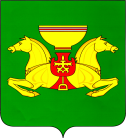 от                                                             с. Аскиз		   	   № Руководствуясь ст.ст.35, 40 Устава муниципального образования Аскизский район от 20.12.2005 года, Администрация Аскизского района Республики Хакасия постановляет:1. Внести в Муниципальную программу «Развитие образования в Аскизском районе», утвержденную постановлением Администрации Аскизского района Республики Хакасия от 13.11.2020 № 847-п, следующие изменения:1.1. В паспорте Муниципальной программы «Развитие образования в Аскизском районе» строку «Объемы бюджетных ассигнований» изложить в следующей редакции:1.2. В паспорте Муниципальной программы «Развитие образования в Аскизском районе» строку «Ожидаемые конечные результаты» изложить в следующей редакции:1.3. Таблицу 1 Паспорта Муниципальной программы «Развитие образования в Аскизском районе» изложить в следующей редакции:                                                                                                                                                                                                                 таблица № 11.4 Таблицу Раздела 4. Обоснование ресурсного обеспечения по годам реализации Программы «Развитие образования в Аскизском районе» изложить в следующей редакции:1.5. Строку Таблицы «Объемы бюджетных ассигнований» Паспорта подпрограммы «Развитие дошкольного, начального общего, основного общего, среднего общего образования» изложить в следующей редакции:1.6. Строку Таблицы «Ожидаемые конечные результаты» Паспорта подпрограммы «Развитие дошкольного, начального общего, основного общего, среднего общего образования» изложить в следующей редакции:1.7. Таблицу Раздела 4 Перечень мероприятий и ожидаемые результаты Подпрограммы  «Развитие дошкольного, начального общего, основного общего, среднего общего образования» Программы «Развитие образования в Аскизском районе» изложить в новой редакции согласно приложению 1 к настоящему постановлению:        1.8.Таблицу Пункта 5 Обоснование ресурсного обеспечения подпрограммы «Развитие дошкольного, начального общего, основного общего, среднего общего  образования» Программы «Развитие образования в Аскизском районе» изложить в следующей редакции:1.9. Строку Таблицы «Объемы бюджетных ассигнований» Паспорта подпрограммы «Развитие системы дополнительного образования детей, выявление и поддержка одаренных детей и молодежи, создание условий для комплексного развития и жизнедеятельности детей»» изложить в следующей редакции:1.10.Таблицу Раздела 3 Перечень мероприятий и ожидаемые результаты Подпрограммы  «Развитие системы дополнительного образования детей, выявление и поддержка одаренных детей и молодежи, создание условий для комплексного развития и жизнедеятельности детей» Программы «Развитие образования в Аскизском районе» изложить в новой редакции согласно приложению  2  к настоящему постановлению:1.11. Таблицу Пункта 4 Обоснование ресурсного обеспечения подпрограммы  «Развитие системы дополнительного образования детей, выявление и поддержка одаренных детей и молодежи, создание условий для комплексного развития и жизнедеятельности детей» изложить в следующей редакции:Распределение ресурсного обеспечения по годам реализации Подпрограммы:1.12. Строку Таблицы «Объемы бюджетных ассигнований» Паспорта подпрограммы «Прочие мероприятия в сфере образования»» изложить в следующей редакции:1.13.Таблицу Пункта 3 подпрограммы «Прочие мероприятия в сфере образования» Программы «Развитие образования в Аскизском районе» изложить в новой редакции согласно приложению  3 к настоящему постановлению.1.14. Таблицу Пункта 4 Объемы и источники финансирования Подпрограммы «Прочие мероприятия в сфере образования» Программы «Развитие образования в Аскизском районе « изложить в следующей редакции:Распределение ресурсного обеспечения по годам реализации Подпрограммы:2. Настоящее постановление вступает в силу со дня его подписания.3. Опубликовать настоящее постановление в газете «Аскизский труженик» и разместить на сайте Администрации Аскизского района Республики Хакасия.Глава Администрации		                                                    А.В.ЧелтыгмашевРОССИЙСКАЯ ФЕДЕРАЦИЯАДМИНИСТРАЦИЯАСКИЗСКОГО РАЙОНАРЕСПУБЛИКИ ХАКАСИЯРОССИЙСКАЯ ФЕДЕРАЦИЯАДМИНИСТРАЦИЯАСКИЗСКОГО РАЙОНАРЕСПУБЛИКИ ХАКАСИЯРОССИЯ ФЕДЕРАЦИЯЗЫХАКАС РЕСПУБЛИКАЗЫНЫНАСХЫС АЙМАFЫНЫНУСТАF-ПАСТААРОССИЯ ФЕДЕРАЦИЯЗЫХАКАС РЕСПУБЛИКАЗЫНЫНАСХЫС АЙМАFЫНЫНУСТАF-ПАСТААПОСТАНОВЛЕНИЕПОСТАНОВЛЕНИЕПОСТАНОВЛЕНИЕОбъемы бюджетных ассигнованийОбщий объем бюджетных ассигнований составляет 4493047,7 тыс. рублей, в том числе:2021 год – 1301232,0тыс. рублей;2022 год -  1223796,6 тыс. рублей;2023 год -  1004511,4 тыс. рублей;2024 год -    963507,7 тыс. рублей;2025 год -   0,0 тыс. рублей;2026 год -   0,0 тыс. рублей.Ожидаемые конечные результаты1) Охват детей раннего возраста  дошкольными образовательными организациями от 2 месяцев до 7 лет, по годам:2021 год – 59,5%;2022 год – 59,6%;2023 год – 59,7%2024 год – 59,8%;2025 год  - 59,9%;2026 год –  60,0%.2) Удельный вес численности воспитанников дошкольных образовательных организаций в возрасте от 1,5 лет  до 7 лет, охваченных образовательными программами, соответствующими федеральному государственному образовательному стандарту дошкольного образования, по годам (нарастающим итогом):2021 год – 100%;2022 год – 100%;2023 год – 100%2024 год – 100%;2025 год  - 100%;2026 год  – 100%.3) Удельный вес численности обучающихся по образовательным программам, соответствующим новым федеральным государственным образовательным стандартам начального общего, основного общего, среднего общего образования, в общей численности обучающихся по годам (нарастающим итогом):2021 год – 99,0%;2022 год – 99,1%;2023 год – 99,2%;2024 год – 99,3%;2025 год  - 99,5%;2026 год -  100,0 %.4)Доля общеобразовательных организаций, соответствующих всем современным требованиям в части учебно-материальной базы, по годам (нарастающим итогом):2021 год – 83,0%;2022 год – 83,1%;2023 год – 83,2%;2024 год – 83,3%;2025 год -  83,4%;2026 год -  83,5%.5) Доля обучающихся в общеобразовательных организациях, занимающихся в одну смену, в общей численности обучающихся в общеобразовательных организациях, по годам (нарастающим итогом):2021 год – 79,0%;2022 год – 80,0%;2023 год – 81,0%;2024 год – 82,0%;год -   83,0%;2026 год  – 85,0%.6) Доля школьников, охваченных горячим питанием, от общего числа обучающихся дневных школ, по годам (нарастающим итогом):2021 год – 93,0%;2022 год – 93,1%;2023 год – 93,2%;2024 год – 93,3%;2025 год -  93,4%;2026 год  -  93,5%.7) Увеличение доли муниципальных образовательных организаций, реализующих программы общего образования, имеющих физкультурный зал, в общей численности муниципальных образовательных организаций, реализующих программы общего образования:2021 год –  3 единица;2022 год –  2 единица;2023 год –  1 единица;2024 год –  1 единица; 2025 год -   0 единица; 2026 год -    0 единица.8)  Доля детей в возрасте от 5 до 18 лет, имеющих право на получение дополнительного образования в рамках системы персонифицированного финансирования от общей численности детей в возрасте от 5 до 18 лет:2021 год –  10%;2022 год –  10%;2023 год –  10%;2024 год –  10%; 2025 год -   10%; 2026 год -    10%.№ п/пНаименование подпрограмм ПрограммыИсточник финансированияОбъемы финансирования тыс. руб.Объемы финансирования тыс. руб.Объемы финансирования тыс. руб.Объемы финансирования тыс. руб.Объемы финансирования тыс. руб.Объемы финансирования тыс. руб.Объемы финансирования тыс. руб.Исполнители№ п/пНаименование подпрограмм ПрограммыИсточник финансированияОбъем финансирования, тыс. руб.2021год2022год2023год2024год2025    год2026    годИсполнители1.«Развитие дошкольного, начального общего, основного общего, среднего общего образования»Всего:ФБ-РБ-МБ4277192,0  608080,9652906106,9098763004,12521245741,1211298,995781851,3678252590,73721167675,0206735,12 712858,592248081,288952389,8          86287,07734269,53 131833,2911386,1103759,78677127,42130498,90,00,0Управление образования администрации Аскизского района, Администрация Аскизского района Республики Хакасия, МКУ Управление ЖКХ, Комитет по управлению муниципальным имуществом администрации Аскизского района, образовательные организации2.«Развитие системы дополнительного образования детей, выявление и поддержка одаренных детей и молодежи, создание условий для комплексного развития и жизнедеятельности детей»Всего:ФБ-РБ-МБ55350,60,00,055350,616357,70,00,016357,715664,30,00,015664,311664,30,00,011664,311664,30,00,011664,30,00,0Управление образования администрации Аскизского района, Администрация Аскизского района Республики Хакасия, МКУ Управление ЖКХ, Комитет по управлению муниципальным имуществом администрации Аскизского района, образовательные организации3.«Прочие мероприятия в сфере образования»Всего:ФБ-РБ-МБ160505,10,033097,0127408,139133,20,08599,030534,240457,30,08166,032291,340457,30,08166,032291,340457,30,08166,032291,3Управление образования администрации Аскизского района, Администрация Аскизского района Республики Хакасия, МКУ Управление ЖКХ, Комитет по управлению муниципальным имуществом администрации Аскизского района, образовательные организацииИсточники финансированияОбъем финансирования, тыс. рублейОбъем финансирования, тыс. рублейОбъем финансирования, тыс. рублейОбъем финансирования, тыс. рублейОбъем финансирования, тыс. рублейОбъем финансирования, тыс. рублейОбъем финансирования, тыс. рублейИсточники финансирования202120222023202420252026ИтогоФедеральный бюджет211298,995206735,1286287,07103759,780,00,0608080,965Республиканский бюджет790450,3678721024,592742435,53685293,420,00,02939203,9098Муниципальный бюджет299482,6372296036,888175788,8174454,50,00,0945762,8252Всего:1301232,01223796,61004511,4963507,70,00,04493047,7Объем бюджетных ассигнованийОбщий объем бюджетных ассигнований составляет 4277192,0 тыс. рублей, в том числе:2021 год – 1245741,1 тыс. рублей;2022 год – 1167675,0 тыс. рублей;2023 год – 952389,8   тыс. рублей;2024 год – 911386,1 тыс. рублей;2025 год – 0,0 тыс. рублей;2026 год – 0,0 тыс. рублей.Ожидаемые конечные результаты1) Охват детей раннего возраста  дошкольными образовательными организациями от 2 месяцев до 7 лет, по годам:2021 год – 59,5%;2022 год – 59,6%;2023 год – 59,7%2024 год – 59,8%;2025 год  - 59,9%;2026 год –  60,0%.2) Удельный вес численности воспитанников дошкольных образовательных организаций в возрасте от 1,5 лет  до 7 лет, охваченных образовательными программами, соответствующими федеральному государственному образовательному стандарту дошкольного образования, по годам (нарастающим итогом):2021 год – 100%;2022 год – 100%;2023 год – 100%2024 год – 100%;2025 год  - 100%;2026 год  – 100%.3) Удельный вес численности обучающихся по образовательным программам, соответствующим новым федеральным государственным образовательным стандартам начального общего, основного общего, среднего общего образования, в общей численности обучающихся по годам (нарастающим итогом):2021 год – 99,0%;2022 год – 99,1%;2023 год – 99,2%;2024 год – 99,3%;2025 год  - 99,5%;2026 год -  100,0 %.4)Доля общеобразовательных организаций, соответствующих всем современным требованиям в части учебно-материальной базы, по годам (нарастающим итогом):2021 год – 83,0%;2022 год – 83,1%;2023 год – 83,2%;2024 год – 83,3%;2025 год -  83,4%;2026 год -  83,5%.5) Доля обучающихся в общеобразовательных организациях, занимающихся в одну смену, в общей численности обучающихся в общеобразовательных организациях, по годам (нарастающим итогом):2021 год – 79,0%;2022 год – 80,0%;2023 год – 81,0%;2024 год – 82,0%;год -   83,0%;2026 год  – 85,0%.6) Доля школьников, охваченных горячим питанием, от общего числа обучающихся дневных школ, по годам (нарастающим итогом):2021 год – 93,0%;2022 год – 93,1%;2023 год – 93,2%;2024 год – 93,3%;2025 год -  93,4%;2026 год  -  93,5%.7) Увеличение доли муниципальных образовательных организаций, реализующих программы общего образования, имеющих физкультурный зал, в общей численности муниципальных образовательных организаций, реализующих программы общего образования:2021 год –  3 единица;2022 год –  2 единица;2023 год –  1 единица;2024 год –  1 единица; 2025 год -   0 единица; 2026 год -   0 единица. Источники финансированияОбъем финансирования, тыс. рублейОбъем финансирования, тыс. рублейОбъем финансирования, тыс. рублейОбъем финансирования, тыс. рублейОбъем финансирования, тыс. рублейОбъем финансирования, тыс. рублейОбъем финансирования, тыс. рублейИсточники финансирования2021 год2022 год2023 год2024год2025год2026 годИтогоФедеральный бюджет211298,995206735,1286287,07103759,780,00,0608080,965Республиканский бюджет781851,3678712858,592734269,53677127,420,00,02906106,9098Муниципальный бюджет252590,7372248081,288131833,2130498,90,00,0763004,1252Всего:1245741,11167675,0952389,8911386,10,00,04277192,0Объем бюджетных ассигнованийОбщий объем бюджетных ассигнований составляет 55350,6 тыс. рублей, в том числе:2021год -  16357,7 тыс. рублей;2022 год –15664,3тыс. рублей;2023 год –11664,3 тыс. рублей;2024 год –11664,3 тыс. рублей;2025 год –0,0 тыс.рублей;2026 год –0,0 тыс.рублей.Источники финансированияОбъем финансирования, тыс. рублейОбъем финансирования, тыс. рублейОбъем финансирования, тыс. рублейОбъем финансирования, тыс. рублейОбъем финансирования, тыс. рублейОбъем финансирования, тыс. рублейОбъем финансирования, тыс. рублейИсточники финансирования2021 год2022 год2023 год2024 год2025 год2026 год ИтогоФедеральный бюджет0,00,00,00,0Республиканский бюджет0,00,00,00,0Муниципальный бюджет16357,715664,311664,311664,355350,6Всего:16357,715664,311664,311664,355350,6Объем бюджетных ассигнованийОбщий объем бюджетных ассигнований составляет 160505,1 тыс. рублей, в том числе:2021 год – 39133,2 тыс. рублей;2022 год – 40457,3 тыс. рублей;2023 год – 40457,3 тыс. рублей;2024 год – 40457,3 тыс. рублей;2025 год – 0,0 тыс.рублей;2026 год – 0,0 тыс.рублей.Источники финансированияОбъем финансирования, тыс. рублейОбъем финансирования, тыс. рублейОбъем финансирования, тыс. рублейОбъем финансирования, тыс. рублейОбъем финансирования, тыс. рублейОбъем финансирования, тыс. рублейОбъем финансирования, тыс. рублейИсточники финансирования202120222023202420252026ИтогоФедеральный бюджет0,00,00,00,00,00,00,0Республиканский бюджет8599,08166,08166,08166,00,00,033097,0Муниципальный бюджет30534,232291,332291,332291,30,00,0127408,1Всего:39133,240457,340457,340457,30,00,0160505,1Перечень мероприятий и ожидаемые результаты Подпрограммы "Развитие дошкольного, начального общего, основного общего, среднего общего образования"Перечень мероприятий и ожидаемые результаты Подпрограммы "Развитие дошкольного, начального общего, основного общего, среднего общего образования"Перечень мероприятий и ожидаемые результаты Подпрограммы "Развитие дошкольного, начального общего, основного общего, среднего общего образования"Перечень мероприятий и ожидаемые результаты Подпрограммы "Развитие дошкольного, начального общего, основного общего, среднего общего образования"Перечень мероприятий и ожидаемые результаты Подпрограммы "Развитие дошкольного, начального общего, основного общего, среднего общего образования"Перечень мероприятий и ожидаемые результаты Подпрограммы "Развитие дошкольного, начального общего, основного общего, среднего общего образования"Перечень мероприятий и ожидаемые результаты Подпрограммы "Развитие дошкольного, начального общего, основного общего, среднего общего образования"Перечень мероприятий и ожидаемые результаты Подпрограммы "Развитие дошкольного, начального общего, основного общего, среднего общего образования"Перечень мероприятий и ожидаемые результаты Подпрограммы "Развитие дошкольного, начального общего, основного общего, среднего общего образования"Перечень мероприятий и ожидаемые результаты Подпрограммы "Развитие дошкольного, начального общего, основного общего, среднего общего образования"Перечень мероприятий и ожидаемые результаты Подпрограммы "Развитие дошкольного, начального общего, основного общего, среднего общего образования"№ п/пПодпрограмное мероприятиеисточник финансированияОбъем финансирования, тыс.рубв том числе по срокамв том числе по срокамв том числе по срокамв том числе по срокамв том числе по срокамв том числе по срокамИсполнителиожидаемые результаты№ п/пПодпрограмное мероприятиеисточник финансированияОбъем финансирования, тыс.руб2021 год2022 год2023 год2024 год2025 год2026 годИсполнителиожидаемые результатыОжидаемые результаты "Развитие дошкольного образования"Всего:798679,100218656,600208554,500182757,500188710,5000,0000,000МБДОУ, УО, Администрация,  УЖКХ, КУМИобеспечение доступности дошкольного образования для детей в возрасте от 1,5 до 7 лет,увеличится охват детей различных возрастных групп дошкольных образовательных организаций за счет введения дополнительных мест в системе дошкольного образованияОжидаемые результаты "Развитие дошкольного образования"ФБ-0,0000,0000,0000,0000,0000,0000,000МБДОУ, УО, Администрация,  УЖКХ, КУМИобеспечение доступности дошкольного образования для детей в возрасте от 1,5 до 7 лет,увеличится охват детей различных возрастных групп дошкольных образовательных организаций за счет введения дополнительных мест в системе дошкольного образованияОжидаемые результаты "Развитие дошкольного образования"РБ-507549,500118426,500123588,000129791,000135744,0000,0000,000МБДОУ, УО, Администрация,  УЖКХ, КУМИобеспечение доступности дошкольного образования для детей в возрасте от 1,5 до 7 лет,увеличится охват детей различных возрастных групп дошкольных образовательных организаций за счет введения дополнительных мест в системе дошкольного образованияОжидаемые результаты "Развитие дошкольного образования"МБ-291129,600100230,10084966,50052966,50052966,5000,0000,000МБДОУ, УО, Администрация,  УЖКХ, КУМИобеспечение доступности дошкольного образования для детей в возрасте от 1,5 до 7 лет,увеличится охват детей различных возрастных групп дошкольных образовательных организаций за счет введения дополнительных мест в системе дошкольного образования1.1. Основные направления реализации "Развитие дошкольного образования"Всего:798679,100218656,600208554,500182757,500188710,5000,0000,0001.1. Основные направления реализации "Развитие дошкольного образования"ФБ-0,0000,0000,0000,0000,0000,0000,0001.1. Основные направления реализации "Развитие дошкольного образования"РБ-507549,500118426,500123588,000129791,000135744,0000,0000,0001.1. Основные направления реализации "Развитие дошкольного образования"МБ-291129,600100230,10084966,50052966,50052966,5000,0000,00011.1.1. Обеспечение деятельности дошкольных образовательных учрежденийВсего:768897,900201138,700204496,400179110,400184152,4000,0000,000МБДОУСоздание качественных условий для общедоступного дошкольного образования11.1.1. Обеспечение деятельности дошкольных образовательных учрежденийФБ-0,000МБДОУСоздание качественных условий для общедоступного дошкольного образования11.1.1. Обеспечение деятельности дошкольных образовательных учрежденийРБ-498957,000115423,000123088,000127702,000132744,000МБДОУСоздание качественных условий для общедоступного дошкольного образования11.1.1. Обеспечение деятельности дошкольных образовательных учрежденийМБ-269940,90085715,70081408,40051408,40051408,400МБДОУСоздание качественных условий для общедоступного дошкольного образования1.1.2.Строительство, приобретение, реконструкция, капитальный ремонт зданий Всего:20544,40014873,000531,0002110,1003030,3000,0000,000МБДОУ, УЖКХ, КУМИСоздание качественных условий для общедоступного дошкольного образования, доступность дошкольного образования для детей в возрасте от 2 месяцев до 3 лет, увеличение охвате детей различных возрастных групп дошкольными образовательными организациями за счет введения дополнительных мест в системе дошкольного образования1.1.2.Строительство, приобретение, реконструкция, капитальный ремонт зданий ФБ-0,0000,0000,0000,0000,0000,0000,000МБДОУ, УЖКХ, КУМИСоздание качественных условий для общедоступного дошкольного образования, доступность дошкольного образования для детей в возрасте от 2 месяцев до 3 лет, увеличение охвате детей различных возрастных групп дошкольными образовательными организациями за счет введения дополнительных мест в системе дошкольного образования1.1.2.Строительство, приобретение, реконструкция, капитальный ремонт зданий РБ-8592,5003003,500500,0002089,0003000,0000,0000,000МБДОУ, УЖКХ, КУМИСоздание качественных условий для общедоступного дошкольного образования, доступность дошкольного образования для детей в возрасте от 2 месяцев до 3 лет, увеличение охвате детей различных возрастных групп дошкольными образовательными организациями за счет введения дополнительных мест в системе дошкольного образования1.1.2.Строительство, приобретение, реконструкция, капитальный ремонт зданий МБ-11951,90011869,50031,00021,10030,3000,0000,000МБДОУ, УЖКХ, КУМИСоздание качественных условий для общедоступного дошкольного образования, доступность дошкольного образования для детей в возрасте от 2 месяцев до 3 лет, увеличение охвате детей различных возрастных групп дошкольными образовательными организациями за счет введения дополнительных мест в системе дошкольного образования2замена окон детский сад "Родничок"Всего:1036,100505,100531,0000,0000,0000,0000,000МБДОУ, УЖКХ, КУМИ2замена окон детский сад "Родничок"ФБ-0,000МБДОУ, УЖКХ, КУМИ2замена окон детский сад "Родничок"РБ-1000,000500,000500,000МБДОУ, УЖКХ, КУМИ2замена окон детский сад "Родничок"МБ-36,1005,10031,000МБДОУ, УЖКХ, КУМИ2ремонт здания детский сад "Солнышко"Всего:2528,8002528,8000,0000,0000,0000,0000,000МБДОУ, УЖКХ, КУМИ2ремонт здания детский сад "Солнышко"ФБ-0,000МБДОУ, УЖКХ, КУМИ2ремонт здания детский сад "Солнышко"РБ-2503,5002503,500МБДОУ, УЖКХ, КУМИ2ремонт здания детский сад "Солнышко"МБ-25,30025,300МБДОУ, УЖКХ, КУМИ2Замена окон детский сад "Светлячок"Всего:0,0000,0000,0000,0000,0000,0000,000МБДОУ, УЖКХ, КУМИ2Замена окон детский сад "Светлячок"ФБ-0,000МБДОУ, УЖКХ, КУМИ2Замена окон детский сад "Светлячок"РБ-0,000МБДОУ, УЖКХ, КУМИ2Замена окон детский сад "Светлячок"МБ-0,0000,000МБДОУ, УЖКХ, КУМИ2замена полового покрытия детский сад "Тополек"Всего:0,0000,0000,0000,0000,0000,0000,000МБДОУ, УЖКХ, КУМИ2замена полового покрытия детский сад "Тополек"ФБ-0,000МБДОУ, УЖКХ, КУМИ2замена полового покрытия детский сад "Тополек"РБ-0,000МБДОУ, УЖКХ, КУМИ2замена полового покрытия детский сад "Тополек"МБ-0,000МБДОУ, УЖКХ, КУМИ2Завершение строительства д/сад "Настенька"ч/з ЖКХВсего:11839,10011839,1000,0000,0000,0000,0000,000МБДОУ, УЖКХ, КУМИ2Завершение строительства д/сад "Настенька"ч/з ЖКХФБ-0,000МБДОУ, УЖКХ, КУМИ2Завершение строительства д/сад "Настенька"ч/з ЖКХРБ-0,000МБДОУ, УЖКХ, КУМИ2Завершение строительства д/сад "Настенька"ч/з ЖКХМБ-11839,10011839,100МБДОУ, УЖКХ, КУМИ2ремонт д/садовВсего:5140,4000,0000,0002110,1003030,3000,0000,000МБДОУ, УЖКХ, КУМИ2ремонт д/садовФБ-0,000МБДОУ, УЖКХ, КУМИ2ремонт д/садовРБ-5089,0002089,0003000,000МБДОУ, УЖКХ, КУМИ2ремонт д/садовМБ-51,40021,10030,300МБДОУ, УЖКХ, КУМИ1.1.3.Укрепление учебно-материальной и материально технической базы дошкольных организацийВсего:669,800669,8000,0000,0000,0000,0000,000МБДОУ, УЖКХ, КУМИ, АдминистрацияСоздание качественных условий для общедоступного дошкольного образования1.1.3.Укрепление учебно-материальной и материально технической базы дошкольных организацийФБ-0,0000,0000,0000,0000,0000,0000,000МБДОУ, УЖКХ, КУМИ, АдминистрацияСоздание качественных условий для общедоступного дошкольного образования1.1.3.Укрепление учебно-материальной и материально технической базы дошкольных организацийРБ-0,0000,0000,0000,0000,0000,0000,000МБДОУ, УЖКХ, КУМИ, АдминистрацияСоздание качественных условий для общедоступного дошкольного образования1.1.3.Укрепление учебно-материальной и материально технической базы дошкольных организацийМБ-669,800669,8000,0000,0000,0000,0000,000МБДОУ, УЖКХ, КУМИ, АдминистрацияСоздание качественных условий для общедоступного дошкольного образования3приобретение мягкого инветаря д/сад "НастенькаВсего:0,000МБДОУ, УЖКХ, КУМИ3приобретение мягкого инветаря д/сад "НастенькаФБ-0,000МБДОУ, УЖКХ, КУМИ3приобретение мягкого инветаря д/сад "НастенькаРБ-0,000МБДОУ, УЖКХ, КУМИ3приобретение мягкого инветаря д/сад "НастенькаМБ-669,800669,800МБДОУ, УЖКХ, КУМИ3Всего:0,000МБДОУ, УЖКХ, КУМИ3ФБ-0,000МБДОУ, УЖКХ, КУМИ3РБ-0,000МБДОУ, УЖКХ, КУМИ3МБ-0,000МБДОУ, УЖКХ, КУМИ1.1.4.Прочие мероприячияВсего:8567,0001975,1003527,1001537,0001527,8000,0000,000МБДОУ, УЖКХ, КУМИ, АдминистрацияСоздание качественных условий для общедоступного дошкольного образования1.1.4.Прочие мероприячияФБ-0,0000,0000,0000,0000,0000,0000,000МБДОУ, УЖКХ, КУМИ, АдминистрацияСоздание качественных условий для общедоступного дошкольного образования1.1.4.Прочие мероприячияРБ-0,0000,0000,0000,0000,0000,0000,000МБДОУ, УЖКХ, КУМИ, АдминистрацияСоздание качественных условий для общедоступного дошкольного образования1.1.4.Прочие мероприячияМБ-8567,0001975,1003527,1001537,0001527,8000,0000,000МБДОУ, УЖКХ, КУМИ, АдминистрацияСоздание качественных условий для общедоступного дошкольного образования42022- Замена кровли "Теремок";  2023- замена окон ;                      2024-Замена кровлиВсего:4282,9000,0001218,1001537,0001527,8000,0000,000МБДОУ, УЖКХ, КУМИ42022- Замена кровли "Теремок";  2023- замена окон ;                      2024-Замена кровлиФБ-0,000МБДОУ, УЖКХ, КУМИ42022- Замена кровли "Теремок";  2023- замена окон ;                      2024-Замена кровлиРБ-0,000МБДОУ, УЖКХ, КУМИ42022- Замена кровли "Теремок";  2023- замена окон ;                      2024-Замена кровлиМБ-4282,9000,0001218,1001537,0001527,800МБДОУ, УЖКХ, КУМИ4Проектно-сметная документацияВсего:615,000115,000500,0000,0000,0000,0000,000МБДОУ, УЖКХ, КУМИ4Проектно-сметная документацияФБ-0,000МБДОУ, УЖКХ, КУМИ4Проектно-сметная документацияРБ-0,000МБДОУ, УЖКХ, КУМИ4Проектно-сметная документацияМБ-615,000115,000500,000МБДОУ, УЖКХ, КУМИ4Замена пожарной сигнализации и системы оповещенияВсего:1560,1001560,1000,0000,0000,0000,0000,000МБДОУ, УЖКХ, КУМИ4Замена пожарной сигнализации и системы оповещенияФБ-0,000МБДОУ, УЖКХ, КУМИ4Замена пожарной сигнализации и системы оповещенияРБ-0,000МБДОУ, УЖКХ, КУМИ4Замена пожарной сигнализации и системы оповещенияМБ-1560,1001560,100МБДОУ, УЖКХ, КУМИ4Ремонт кровли детский сад "Елочка"Всего:1555,6000,0001555,6000,0000,0000,0000,000МБДОУ, УЖКХ, КУМИ4Ремонт кровли детский сад "Елочка"ФБ-0,000МБДОУ, УЖКХ, КУМИ4Ремонт кровли детский сад "Елочка"РБ-0,000МБДОУ, УЖКХ, КУМИ4Ремонт кровли детский сад "Елочка"МБ-1555,6001555,600МБДОУ, УЖКХ, КУМИ4ремонт окон, навеса,крыльца д/сад "Светлячок"Всего:300,000300,0000,0000,0000,0000,0000,000МБДОУ, УЖКХ, КУМИ4ремонт окон, навеса,крыльца д/сад "Светлячок"ФБ-0,000МБДОУ, УЖКХ, КУМИ4ремонт окон, навеса,крыльца д/сад "Светлячок"РБ-0,000МБДОУ, УЖКХ, КУМИ4ремонт окон, навеса,крыльца д/сад "Светлячок"МБ-300,000300,000МБДОУ, УЖКХ, КУМИ5ремонт д/сад "Солнышко"Всего:103,4000,000103,4000,0000,0000,0000,000МБДОУ, УЖКХ, КУМИ5ремонт д/сад "Солнышко"ФБ-0,000МБДОУ, УЖКХ, КУМИ5ремонт д/сад "Солнышко"РБ-0,000МБДОУ, УЖКХ, КУМИ5ремонт д/сад "Солнышко"МБ-103,400103,400МБДОУ, УЖКХ, КУМИ6Юбилейные датыВсего:150,0000,000150,0000,0000,0000,0000,000МБДОУ, УЖКХ, КУМИ6Юбилейные датыФБ-0,000МБДОУ, УЖКХ, КУМИ6Юбилейные датыРБ-0,000МБДОУ, УЖКХ, КУМИ6Юбилейные датыМБ-150,000150,000МБДОУ, УЖКХ, КУМИ2.Мероприятие "Развитие начального общего, основного общего, среднего общего образования" Всего:3478512,9001027084,500959120,500769632,300722675,6000,0000,000МБОУ СОШ, УЖКХ, КУМИ, АдминистрацияСоздание условий для обученияшкольников по образовательным программам, соответствующим новым федеральным государственным образовательным стандартам  начального общего, основного общего, среднего общего образования", будут проведены работы по благоустройству школьных дворов, школьных зданий, ремонт кровль, строительству и ремонту школьных туалетов, чть приведет к увеличению доли образовательных организаций , которые будут соответствовать современным требованиям,увеличится численность детей с ограниченными возможностями здоровья и детей-инвалидов, получающих качественное общее образование с использованием современного оборудования; увеличится доля общеобразовательных организаций, в которых созданы условия для инклюзивного образования детей-инвалидов; увеличится доля обучающихся, занимающихся в одну смену; увеличится доля обучающихся общеобразовательных организаций, занимающихся в спортивных секциях и технических кружках; школьники будут иметь возможность получать горячее питание. увелечение численности детей  2.Мероприятие "Развитие начального общего, основного общего, среднего общего образования" ФБ-608080,965211298,995206735,12086287,070103759,7800,0000,000МБОУ СОШ, УЖКХ, КУМИ, АдминистрацияСоздание условий для обученияшкольников по образовательным программам, соответствующим новым федеральным государственным образовательным стандартам  начального общего, основного общего, среднего общего образования", будут проведены работы по благоустройству школьных дворов, школьных зданий, ремонт кровль, строительству и ремонту школьных туалетов, чть приведет к увеличению доли образовательных организаций , которые будут соответствовать современным требованиям,увеличится численность детей с ограниченными возможностями здоровья и детей-инвалидов, получающих качественное общее образование с использованием современного оборудования; увеличится доля общеобразовательных организаций, в которых созданы условия для инклюзивного образования детей-инвалидов; увеличится доля обучающихся, занимающихся в одну смену; увеличится доля обучающихся общеобразовательных организаций, занимающихся в спортивных секциях и технических кружках; школьники будут иметь возможность получать горячее питание. увелечение численности детей  2.Мероприятие "Развитие начального общего, основного общего, среднего общего образования" РБ-2398570,420663437,878589270,592604478,530541383,4200,0000,000МБОУ СОШ, УЖКХ, КУМИ, АдминистрацияСоздание условий для обученияшкольников по образовательным программам, соответствующим новым федеральным государственным образовательным стандартам  начального общего, основного общего, среднего общего образования", будут проведены работы по благоустройству школьных дворов, школьных зданий, ремонт кровль, строительству и ремонту школьных туалетов, чть приведет к увеличению доли образовательных организаций , которые будут соответствовать современным требованиям,увеличится численность детей с ограниченными возможностями здоровья и детей-инвалидов, получающих качественное общее образование с использованием современного оборудования; увеличится доля общеобразовательных организаций, в которых созданы условия для инклюзивного образования детей-инвалидов; увеличится доля обучающихся, занимающихся в одну смену; увеличится доля обучающихся общеобразовательных организаций, занимающихся в спортивных секциях и технических кружках; школьники будут иметь возможность получать горячее питание. увелечение численности детей  2.Мероприятие "Развитие начального общего, основного общего, среднего общего образования" МБ-471861,515152347,627163114,78878866,70077532,4000,0000,000МБОУ СОШ, УЖКХ, КУМИ, АдминистрацияСоздание условий для обученияшкольников по образовательным программам, соответствующим новым федеральным государственным образовательным стандартам  начального общего, основного общего, среднего общего образования", будут проведены работы по благоустройству школьных дворов, школьных зданий, ремонт кровль, строительству и ремонту школьных туалетов, чть приведет к увеличению доли образовательных организаций , которые будут соответствовать современным требованиям,увеличится численность детей с ограниченными возможностями здоровья и детей-инвалидов, получающих качественное общее образование с использованием современного оборудования; увеличится доля общеобразовательных организаций, в которых созданы условия для инклюзивного образования детей-инвалидов; увеличится доля обучающихся, занимающихся в одну смену; увеличится доля обучающихся общеобразовательных организаций, занимающихся в спортивных секциях и технических кружках; школьники будут иметь возможность получать горячее питание. увелечение численности детей  2.1. Основные направления реализации "Развитие начального общего, основного общего, среднего общего образования"  Всего:3478512,9001027084,500959120,500769632,300722675,6000,0000,0002.1. Основные направления реализации "Развитие начального общего, основного общего, среднего общего образования"  ФБ-608080,965211298,995206735,12086287,070103759,7800,0000,0002.1. Основные направления реализации "Развитие начального общего, основного общего, среднего общего образования"  РБ-2398570,420663437,878589270,592604478,530541383,4200,0000,0002.1. Основные направления реализации "Развитие начального общего, основного общего, среднего общего образования"  МБ-471861,515152347,627163114,78878866,70077532,4000,0000,0002.1.1. Обеспечение деятельности общеобразовательных учрежденийВсего:2652594,910749835,810670343,800648790,800583624,5000,0000,000МБОУ СОШСоздание качественных условий для общедоступного дошкольного образования2.1.1. Обеспечение деятельности общеобразовательных учрежденийФБ-0,000МБОУ СОШСоздание качественных условий для общедоступного дошкольного образования2.1.1. Обеспечение деятельности общеобразовательных учрежденийРБ-2337881,010648401,010565066,000594123,000530291,000МБОУ СОШСоздание качественных условий для общедоступного дошкольного образования2.1.1. Обеспечение деятельности общеобразовательных учрежденийМБ-314713,900101434,800105277,80054667,80053333,500МБОУ СОШСоздание качественных условий для общедоступного дошкольного образования2.1.2. Обеспечение деятельности общеобразовательной школы интернатВсего:72289,90022581,00023236,30013236,30013236,3000,0000,000МБОУ СОШСоздание качественных условий для общедоступного дошкольного образования2.1.2. Обеспечение деятельности общеобразовательной школы интернатФБ-0,000МБОУ СОШСоздание качественных условий для общедоступного дошкольного образования2.1.2. Обеспечение деятельности общеобразовательной школы интернатРБ-0,000МБОУ СОШСоздание качественных условий для общедоступного дошкольного образования2.1.2. Обеспечение деятельности общеобразовательной школы интернатМБ-72289,90022581,00023236,30013236,30013236,300МБОУ СОШСоздание качественных условий для общедоступного дошкольного образования2.1.3. Обеспечение питания детей предшкольного возраста  и учащихся с 1-4 классов и детей попавших в трудную жизненую ситуацию , ОВЗВсего:188814,10044623,00049173,20047020,10047997,8000,0000,000МБОУ СОШШкольники будут иметь возможность получать горячее питание2.1.3. Обеспечение питания детей предшкольного возраста  и учащихся с 1-4 классов и детей попавших в трудную жизненую ситуацию , ОВЗФБ-129856,10533041,21533270,22031332,37032212,300МБОУ СОШШкольники будут иметь возможность получать горячее питание2.1.3. Обеспечение питания детей предшкольного возраста  и учащихся с 1-4 классов и детей попавших в трудную жизненую ситуацию , ОВЗРБ-33665,5957081,7858972,1808756,9308854,700МБОУ СОШШкольники будут иметь возможность получать горячее питание2.1.3. Обеспечение питания детей предшкольного возраста  и учащихся с 1-4 классов и детей попавших в трудную жизненую ситуацию , ОВЗМБ-25292,4004500,0006930,8006930,8006930,800МБОУ СОШШкольники будут иметь возможность получать горячее питание2.1.4. Благоустройство школьного двораВсего:0,0000,0000,0000,0000,0000,0000,000МБОУ СОШПоддержание надлежащего санитарно-экологического состояния закрепленной за образовательной организацтей территорий2.1.4. Благоустройство школьного двораФБ-0,000МБОУ СОШПоддержание надлежащего санитарно-экологического состояния закрепленной за образовательной организацтей территорий2.1.4. Благоустройство школьного двораРБ-0,000МБОУ СОШПоддержание надлежащего санитарно-экологического состояния закрепленной за образовательной организацтей территорий2.1.4. Благоустройство школьного двораМБ-0,000МБОУ СОШПоддержание надлежащего санитарно-экологического состояния закрепленной за образовательной организацтей территорий4Всего:0,000МБОУ СОШ4ФБ-0,000МБОУ СОШ4РБ-0,000МБОУ СОШ4МБ-0,000МБОУ СОШ4Всего:0,000МБОУ СОШ4ФБ-0,000МБОУ СОШ4РБ-0,000МБОУ СОШ4МБ-0,000МБОУ СОШ2.1.5. Строительство, приобретение, реконструкция, капитальный ремонт зданий.Всего:285913,300135731,000146646,9001515,2002020,2000,0000,000МБОУ СОШ, УЖКХ, КУМИ, АдминистрацияОбеспечение содержания зданий и сооружений образовательных организаций, обустройство прилегающих к ним территорий2.1.5. Строительство, приобретение, реконструкция, капитальный ремонт зданий.ФБ-237070,200118853,300118216,9000,0000,0000,0000,000МБОУ СОШ, УЖКХ, КУМИ, АдминистрацияОбеспечение содержания зданий и сооружений образовательных организаций, обустройство прилегающих к ним территорий2.1.5. Строительство, приобретение, реконструкция, капитальный ремонт зданий.РБ-23684,5125049,30015135,2121500,0002000,0000,0000,000МБОУ СОШ, УЖКХ, КУМИ, АдминистрацияОбеспечение содержания зданий и сооружений образовательных организаций, обустройство прилегающих к ним территорий2.1.5. Строительство, приобретение, реконструкция, капитальный ремонт зданий.МБ-25158,58811828,40013294,78815,20020,2000,0000,000МБОУ СОШ, УЖКХ, КУМИ, АдминистрацияОбеспечение содержания зданий и сооружений образовательных организаций, обустройство прилегающих к ним территорий5Строительство школы с.БирикчульВсего:275118,800130630,600144488,2000,0000,0000,0000,000МБОУ СОШ, УЖКХ, КУМИ, Администрация5Строительство школы с.БирикчульФБ-237070,200118853,300118216,900МБОУ СОШ, УЖКХ, КУМИ, Администрация5Строительство школы с.БирикчульРБ-13135,21213135,212МБОУ СОШ, УЖКХ, КУМИ, Администрация5Строительство школы с.БирикчульМБ-24913,38811777,30013136,088МБОУ СОШ, УЖКХ, КУМИ, Администрация5 ремонт СОШ п.АскизВсего:5205,5005100,400105,1000,0000,0000,0000,000МБОУ СОШ, УЖКХ, КУМИ, Администрация5 ремонт СОШ п.АскизФБ-0,000МБОУ СОШ, УЖКХ, КУМИ, Администрация5 ремонт СОШ п.АскизРБ-5153,3005049,300104,000МБОУ СОШ, УЖКХ, КУМИ, Администрация5 ремонт СОШ п.АскизМБ-52,20051,1001,100МБОУ СОШ, УЖКХ, КУМИ, Администрация5Ремонт  Н-Тейская СОШВсего:403,0000,000403,0000,0000,0000,0000,000МБОУ СОШ, УЖКХ, КУМИ, Администрация5Ремонт  Н-Тейская СОШФБ-0,000МБОУ СОШ, УЖКХ, КУМИ, Администрация5Ремонт  Н-Тейская СОШРБ-390,000390,000МБОУ СОШ, УЖКХ, КУМИ, Администрация5Ремонт  Н-Тейская СОШМБ-13,00013,000МБОУ СОШ, УЖКХ, КУМИ, Администрация5Ремонт Усть-Чульской СОШВсего:201,0000,000201,0000,0000,0000,0000,000МБОУ СОШ, УЖКХ, КУМИ, Администрация5Ремонт Усть-Чульской СОШФБ-0,000МБОУ СОШ, УЖКХ, КУМИ, Администрация5Ремонт Усть-Чульской СОШРБ-71,00071,000МБОУ СОШ, УЖКХ, КУМИ, Администрация5Ремонт Усть-Чульской СОШМБ-130,000130,000МБОУ СОШ, УЖКХ, КУМИ, Администрация5Ремонт Вершинотейской СОШВсего:808,1000,000808,1000,0000,0000,0000,000МБОУ СОШ, УЖКХ, КУМИ, Администрация5Ремонт Вершинотейской СОШФБ-0,000МБОУ СОШ, УЖКХ, КУМИ, Администрация5Ремонт Вершинотейской СОШРБ-800,000800,000МБОУ СОШ, УЖКХ, КУМИ, Администрация5Ремонт Вершинотейской СОШМБ-8,1008,100МБОУ СОШ, УЖКХ, КУМИ, Администрация5Ремонт Лесоперевалочной СОШ № 1Всего:505,1000,000505,1000,0000,0000,0000,000МБОУ СОШ, УЖКХ, КУМИ, Администрация5Ремонт Лесоперевалочной СОШ № 1ФБ-0,000МБОУ СОШ, УЖКХ, КУМИ, Администрация5Ремонт Лесоперевалочной СОШ № 1РБ-500,000500,000МБОУ СОШ, УЖКХ, КУМИ, Администрация5Ремонт Лесоперевалочной СОШ № 1МБ-5,1005,100МБОУ СОШ, УЖКХ, КУМИ, Администрация5Ремонт Верх- Аскизской СОШВсего:136,4000,000136,4000,0000,0000,0000,000МБОУ СОШ, УЖКХ, КУМИ, Администрация5Ремонт Верх- Аскизской СОШФБ-0,000МБОУ СОШ, УЖКХ, КУМИ, Администрация5Ремонт Верх- Аскизской СОШРБ-135,000135,000МБОУ СОШ, УЖКХ, КУМИ, Администрация5Ремонт Верх- Аскизской СОШМБ-1,4001,400МБОУ СОШ, УЖКХ, КУМИ, Администрация5Ремонт зданийВсего:3535,4000,0000,0001515,2002020,2000,0000,000МБОУ СОШ, УЖКХ, КУМИ, Администрация5Ремонт зданийФБ-0,000МБОУ СОШ, УЖКХ, КУМИ, Администрация5Ремонт зданийРБ-3500,0001500,0002000,000МБОУ СОШ, УЖКХ, КУМИ, Администрация5Ремонт зданийМБ-35,40015,20020,200МБОУ СОШ, УЖКХ, КУМИ, Администрация2.1.6.Ремонт спортивных залов, обустройство спортивных площадокобщеобразовательных учреждений.Всего:15179,6007384,300003445,3002042,4002307,6000,0000,000МБОУ СОШСоздание условий для занятия обучающихся физической культурой и спортом2.1.6.Ремонт спортивных залов, обустройство спортивных площадокобщеобразовательных учреждений.ФБ-14839,5007237,300003338,8002001,8002261,6000,0000,000МБОУ СОШСоздание условий для занятия обучающихся физической культурой и спортом2.1.6.Ремонт спортивных залов, обустройство спортивных площадокобщеобразовательных учреждений.РБ-149,93373,0333333,80020,20022,9000,0000,000МБОУ СОШСоздание условий для занятия обучающихся физической культурой и спортом2.1.6.Ремонт спортивных залов, обустройство спортивных площадокобщеобразовательных учреждений.МБ-190,16773,9666772,70020,40023,1000,0000,000МБОУ СОШСоздание условий для занятия обучающихся физической культурой и спортом6Ремонт спортивного зала ( Аскизский лицей,Лесоперевалочная СОШ №2,Усть чульская СОШ -2021)Всего:7384,3007384,300000,0000,0000,0000,0000,000МБОУ СОШ6Ремонт спортивного зала ( Аскизский лицей,Лесоперевалочная СОШ №2,Усть чульская СОШ -2021)ФБ-7237,3007237,30000МБОУ СОШ6Ремонт спортивного зала ( Аскизский лицей,Лесоперевалочная СОШ №2,Усть чульская СОШ -2021)РБ-73,03373,03333МБОУ СОШ6Ремонт спортивного зала ( Аскизский лицей,Лесоперевалочная СОШ №2,Усть чульская СОШ -2021)МБ-73,96773,96667МБОУ СОШ6Ремонт спортивных залов                       ( Калининская СОШ, СОШ п.Аскиз -2022) Всего:3445,3000,000003445,3000,0000,0000,0000,000МБОУ СОШ6Ремонт спортивных залов                       ( Калининская СОШ, СОШ п.Аскиз -2022) ФБ-3338,8003338,800МБОУ СОШ6Ремонт спортивных залов                       ( Калининская СОШ, СОШ п.Аскиз -2022) РБ-33,80033,800МБОУ СОШ6Ремонт спортивных залов                       ( Калининская СОШ, СОШ п.Аскиз -2022) МБ-72,70072,700МБОУ СОШ6Ремонт спортивного зала Балыксинская СОШВсего:2042,4000,0000,0002042,4000,0000,0000,000МБОУ СОШ6Ремонт спортивного зала Балыксинская СОШФБ-2001,8002001,800МБОУ СОШ6Ремонт спортивного зала Балыксинская СОШРБ-20,20020,200МБОУ СОШ6Ремонт спортивного зала Балыксинская СОШМБ-20,40020,400МБОУ СОШ6Ремонт спортивного зала Кызласовская СОШВсего:2307,6000,0000,0000,0002307,6000,0000,000МБОУ СОШ6Ремонт спортивного зала Кызласовская СОШФБ-2261,6002261,600МБОУ СОШ6Ремонт спортивного зала Кызласовская СОШРБ-22,90022,900МБОУ СОШ6Ремонт спортивного зала Кызласовская СОШМБ-23,10023,100МБОУ СОШ2.1.7.Укрепление материально-технической базы общеобразовательных организаций Всего:0,0000,0000,0000,0000,0000,0000,000МБОУ СОШСоздание условий для занятия обучающихся 2.1.7.Укрепление материально-технической базы общеобразовательных организаций ФБ-0,000МБОУ СОШСоздание условий для занятия обучающихся 2.1.7.Укрепление материально-технической базы общеобразовательных организаций РБ-0,000МБОУ СОШСоздание условий для занятия обучающихся 2.1.7.Укрепление материально-технической базы общеобразовательных организаций МБ-0,000МБОУ СОШСоздание условий для занятия обучающихся 7Всего:0,000МБОУ СОШ7ФБ-0,000МБОУ СОШ7РБ-0,000МБОУ СОШ7МБ-0,000МБОУ СОШ7Всего:0,000МБОУ СОШ7ФБ-0,000МБОУ СОШ7РБ-0,000МБОУ СОШ7МБ-0,000МБОУ СОШ2.1.8. Прочие мероприятия в сфере образованияВсего:27481,6908087,99011705,3003917,0003771,4000,0000,000МБОУ СОШ2.1.8. Прочие мероприятия в сфере образованияФБ-0,0000,0000,0000,0000,0000,0000,000МБОУ СОШ2.1.8. Прочие мероприятия в сфере образованияРБ-0,0000,0000,0000,0000,0000,0000,000МБОУ СОШ2.1.8. Прочие мероприятия в сфере образованияМБ-27481,6908087,99011705,3003917,0003771,4000,0000,000МБОУ СОШ8благоустройство 700,0; установка котла-578,5  МБОУ Лесоперевалочная СОШ 1Всего:1278,5001278,5000,0000,0000,0000,0000,000МБОУ СОШ8благоустройство 700,0; установка котла-578,5  МБОУ Лесоперевалочная СОШ 1ФБ-0,000МБОУ СОШ8благоустройство 700,0; установка котла-578,5  МБОУ Лесоперевалочная СОШ 1РБ-0,000МБОУ СОШ8благоустройство 700,0; установка котла-578,5  МБОУ Лесоперевалочная СОШ 1МБ-1278,5001278,500МБОУ СОШ8ПСД- 2021 Лестранхозовская СОШ 2022- ПСД пожаркаВсего:4034,300860,0003174,3000,0000,0000,0000,000МБОУ СОШ8ПСД- 2021 Лестранхозовская СОШ 2022- ПСД пожаркаФБ-0,000МБОУ СОШ8ПСД- 2021 Лестранхозовская СОШ 2022- ПСД пожаркаРБ-0,000МБОУ СОШ8ПСД- 2021 Лестранхозовская СОШ 2022- ПСД пожаркаМБ-4034,300860,0003174,300МБОУ СОШ8капитальный ремонт СОШ п.Аскиз      ( замена окон -2021),( ремонт кровли - 2022)Всего:3313,2001124,5002188,7000,0000,0000,0000,000МБОУ СОШ8капитальный ремонт СОШ п.Аскиз      ( замена окон -2021),( ремонт кровли - 2022)ФБ-0,000МБОУ СОШ8капитальный ремонт СОШ п.Аскиз      ( замена окон -2021),( ремонт кровли - 2022)РБ-0,000МБОУ СОШ8капитальный ремонт СОШ п.Аскиз      ( замена окон -2021),( ремонт кровли - 2022)МБ-3313,2001124,5002188,700МБОУ СОШ8Ремонт отопления Бирикчульская СОШВсего:557,190557,1900,0000,0000,0000,0000,000МБОУ СОШ8Ремонт отопления Бирикчульская СОШФБ-0,000МБОУ СОШ8Ремонт отопления Бирикчульская СОШРБ-0,000МБОУ СОШ8Ремонт отопления Бирикчульская СОШМБ-557,190557,190МБОУ СОШ8Капитальный ремонт Лесоперевалочной СОШ 2Всего:5319,0001402,0000,0003917,0000,0000,0000,000МБОУ СОШ8Капитальный ремонт Лесоперевалочной СОШ 2ФБ-0,000МБОУ СОШ8Капитальный ремонт Лесоперевалочной СОШ 2РБ-0,000МБОУ СОШ8Капитальный ремонт Лесоперевалочной СОШ 2МБ-5319,0001402,0003917,000МБОУ СОШ8замена эл.проводки  Аскизский лицей интернатВсего:406,400406,4000,0000,0000,0000,0000,000МБОУ СОШ8замена эл.проводки  Аскизский лицей интернатФБ-0,000МБОУ СОШ8замена эл.проводки  Аскизский лицей интернатРБ-0,000МБОУ СОШ8замена эл.проводки  Аскизский лицей интернатМБ-406,400406,400МБОУ СОШ8Замена пожарной сигнализации и системы оповещенияВсего:3979,4002459,4001520,0000,0000,0000,0000,000МБОУ СОШ8Замена пожарной сигнализации и системы оповещенияФБ-0,000МБОУ СОШ8Замена пожарной сигнализации и системы оповещенияРБ-0,000МБОУ СОШ8Замена пожарной сигнализации и системы оповещенияМБ-3979,4002459,4001520,000МБОУ СОШ8Ремонт Болгановской СОШВсего:4000,0000,0004000,0000,0000,0000,0000,000МБОУ СОШ8Ремонт Болгановской СОШФБ-0,000МБОУ СОШ8Ремонт Болгановской СОШРБ-0,000МБОУ СОШ8Ремонт Болгановской СОШМБ-4000,0004000,000МБОУ СОШ8Юбилейные датыВсего:300,0000,000300,0000,0000,0000,0000,000МБОУ СОШ8Юбилейные датыФБ-0,000МБОУ СОШ8Юбилейные датыРБ-0,000МБОУ СОШ8Юбилейные датыМБ-300,000300,000МБОУ СОШ8прочие мероприятияВсего:4293,7000,000522,3000,0003771,4000,0000,000МБОУ СОШ8прочие мероприятияФБ-0,000МБОУ СОШ8прочие мероприятияРБ-0,000МБОУ СОШ8прочие мероприятияМБ-4293,700522,3003771,400МБОУ СОШ2.2.1    2021-Центр образования естественной науки и технической направленности                            2022- Материально техническая база для внедрения цифравой образовательной средыВсего:27611,8002798,0006434,7004742,70013636,4000,0000,000МБОУ СОШ2.2.1    2021-Центр образования естественной науки и технической направленности                            2022- Материально техническая база для внедрения цифравой образовательной средыФБ-24289,4000,0006276,2004648,20013365,000МБОУ СОШ2.2.1    2021-Центр образования естественной науки и технической направленности                            2022- Материально техническая база для внедрения цифравой образовательной средыРБ-3015,4002770,00063,40047,000135,000МБОУ СОШ2.2.1    2021-Центр образования естественной науки и технической направленности                            2022- Материально техническая база для внедрения цифравой образовательной средыМБ-307,00028,00095,10047,500136,400МБОУ СОШ2.3.1.Авторский надзор, строительный контрольВсего:6252,0003750,0002502,0000,0000,0000,0000,000МБОУ СОШ, ЖКХ2.3.1.Авторский надзор, строительный контрольФБ-0,000МБОУ СОШ, ЖКХ2.3.1.Авторский надзор, строительный контрольРБ-0,000МБОУ СОШ, ЖКХ2.3.1.Авторский надзор, строительный контрольМБ-6252,0003750,0002502,000МБОУ СОШ, ЖКХ2.4.1.Всего:0,0000,0000,0000,0000,0000,0000,000МБОУ СОШ, ЖКХ2.4.1.ФБ-0,000МБОУ СОШ, ЖКХ2.4.1.РБ-0,000МБОУ СОШ, ЖКХ2.4.1.МБ-0,000МБОУ СОШ, ЖКХ2.5.1. Цифровая образовательная средаВсего:17569,6006338,4000,0003168,8008062,4000,0000,000МБОУ СОШ2.5.1. Цифровая образовательная средаФБ-17219,7606212,1803105,7007901,880МБОУ СОШ2.5.1. Цифровая образовательная средаРБ-173,97062,75031,40079,820МБОУ СОШ2.5.1. Цифровая образовательная средаМБ-175,87063,47031,70080,700МБОУ СОШ2.6.1. ежемесячное денежное вознаграждение за классное руководствоВсего:184806,00045955,00045633,00045199,00048019,0000,0000,000МБОУ СОШ2.6.1. ежемесячное денежное вознаграждение за классное руководствоФБ-184806,00045955,00045633,00045199,00048019,000МБОУ СОШ2.6.1. ежемесячное денежное вознаграждение за классное руководствоРБ-0,000МБОУ СОШ2.6.1. ежемесячное денежное вознаграждение за классное руководствоМБ-0,000МБОУ СОШ